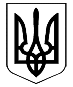 ВЕЛИКОДИМЕРСЬКА СЕЛИЩНА РАДАБРОВАРСЬКОГО РАЙОНУ КИЇВСЬКОЇ ОБЛАСТІР І Ш Е Н Н ЯПро обрання секретаря Великодимерської селищної радиВідповідно до ч. 1 ст. 50 Закону України "Про місцеве самоврядування в Україні",  Закону України «Про добровільне об’єднання територіальних громад» сесія селищної ради				В И Р І Ш И Л А  :1. Обрати секретарем Великодимерської селищної ради депутата виборчого округу № 6    Сидоренко Антоніну Миколаївну.  Селищний голова				                                А.Б.Бочкарьов смт Велика Димерка16 листопада 2017 року№ 5  І – VIІ